Publicado en México, D.F. el 19/11/2014 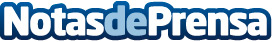 Nuevo portal Mexicano dedicado a los juegos de billarCon millones de juegos jugados, TuBillar.com es un portal dedicado a ofrecer juegos de billar en línea. La naturaleza competitiva del juego de billar es evidente en el portal, donde usuarios de todo el mundo compiten diariamente en torneos de billar multijugador.Datos de contacto:Diego de la ViñaTuBillar.com es todo lo divertido del billar, online.Nota de prensa publicada en: https://www.notasdeprensa.es/nuevo-portal-mexicano-dedicado-a-los-juegos-de Categorias: Imágen y sonido Telecomunicaciones Juegos http://www.notasdeprensa.es